Урок русского языка во 2 классе Тема урока: Собственные и нарицательные имена существительныеТип урока: получение новых знанийЦель: познакомить учащихся с именами существительными собственными и нарицательными, учить различать имена собственные и нарицательные.Задачи:образовательные: добиться осмысленности усвоения учебного материала по теме «Собственные и нарицательные имена существительные», осознания различия имён собственных и нарицательных, умения пользоваться терминами «имена собственные», «имена нарицательные», закрепить орфографический навык использования заглавной буквы в именах собственных;развивающие: помочь учащимся осознать социальную, практическую и личностную значимость данного учебного материала, обеспечить развитие у учащихся умения ставить цель и планировать свою деятельность, способствовать развитию у учащихся внимания, наблюдательности, орфографической зоркости, обеспечить развитие у учащихся монологической и диалогической речи;воспитательные: способствоватьформированию интереса к предмету, любви к своему городу, гордости за родной край - Крым.Планируемые предметные результаты:- понимать суть понятий «имена собственные», «имена нарицательные», уметь различать имена существительные собственные и нарицательные, уметь писать собственные имена существительные с заглавной буквы.  Планируемые метапредметные результаты:личностные: положительное отношение к учению, понимание необходимости сотрудничества с учителем, готовности к взаимодействию с ним и дружескому взаимопониманию, понимание необходимости товарищеского сотрудничества с одноклассниками, готовности к взаимодействию и взаимопониманию;регулятивные: уметь определять и формулировать цель на уроке с помощью учителя, проговаривать последовательность действий, планировать свои действия, оценивать правильность выполнения действий на уровне адекватной ретроспективной оценки;познавательные: уметь ориентироваться в своей системе знаний, отличать новое от уже известного с помощью учителя, добывать новые знания, находить ответы на вопросы учителя, используя учебник, свой жизненный опыт и информацию, полученную на уроке;коммуникативные: уметь с достаточной полнотой и точностью выражать свои мысли, слушать и понимать речь других, учиться работать в паре, группе, формулировать собственное мнение.Формируемые УУД:- уметь ставить учебную задачу на основе того, что уже известно и усвоено и того, что ещё неизвестно (ПУУД);- уметь осуществлять самооценку результатов работы (РУУД);- уметь планировать учебное сотрудничество в паре, группе (КУУД);- уметь объяснять различие существительных собственных и нарицательных и обосновывать своё мнение (ПУУД);- выполнять учебное задание в соответствии с правилом (РУУД);- формулировать понятные высказывания, используя термины (КУУД);- уметь сотрудничать с учителем, с одноклассниками, быть готовым к взаимодействию и взаимопониманию (ЛУУД);Ресурсы:компьютер, проектор, презентация к уроку, учебник «Русский язык» 2 класс В. П. Канакина, В. Г. Горецкий, карточки для фронтальной, индивидуальной, парной, групповой работы.                                                                    Ход урокаИспользуемая литература:1. Русский язык 2 класс. Учеб.  для общеобразоват. организаций с прил. на електрон. носителе. В 2 ч. Ч. 2 /  В.П.Канакина, В.Г.Горецкий. – 4-е изд.,– М. : Просвещение, 2014. – 144 с.: ил. – (Школа России).2.  Ребусы/ Елена Петрова. – Ростов н/Д: Феникс  2021. – 32 с.3. Русские народные загадки, пословицы, поговорки./Сост., авт. вступ. ст., коммент. и слов Ю. Г. Круглов. – М.: Просвещение, 1990- 335 с. 4. Русский язык. Проверь себя. 2 кл.: Рабочая тетрадь./Лайло В. В.. – М.:Дрофа, 2004. -120 с.5. Подготовка к контрольным диктантам по русскому языку:1-2/О.В.Узорова, Е. А. Нефёдова.- М.:ООО «Издательство Астрель», 2002.-188 [4] с.6. Русский язык. 2класс: отрывные карточки: для общеобразоват. учрежд. к учеб.  В. П. Канакиной. В. Г. Горецкого.- М.: «Аркти», Изд-во «Наша школа», 2015.-80 с.7.  https://uchi.ru/teachers/groups/15429497/subjects/2/course_programs/2                                                                                                                                                    Приложение 1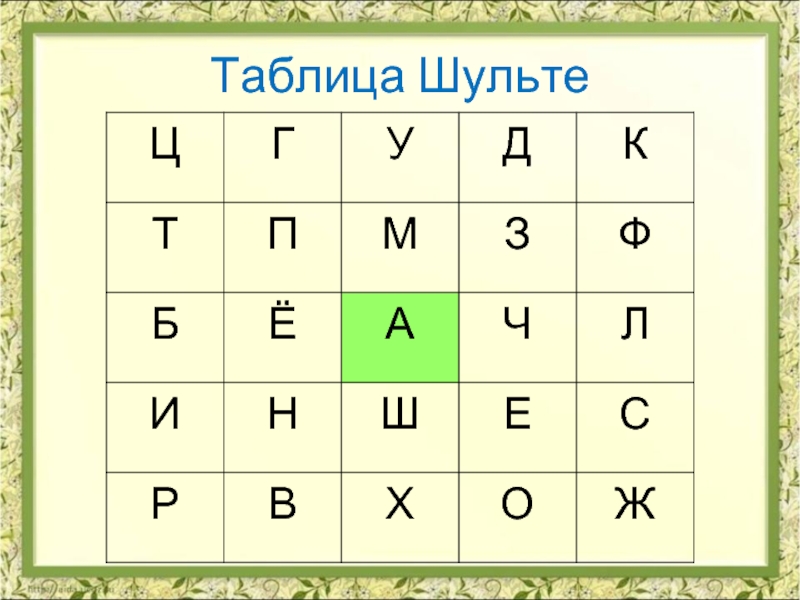                                                                                                                                 Приложение 2 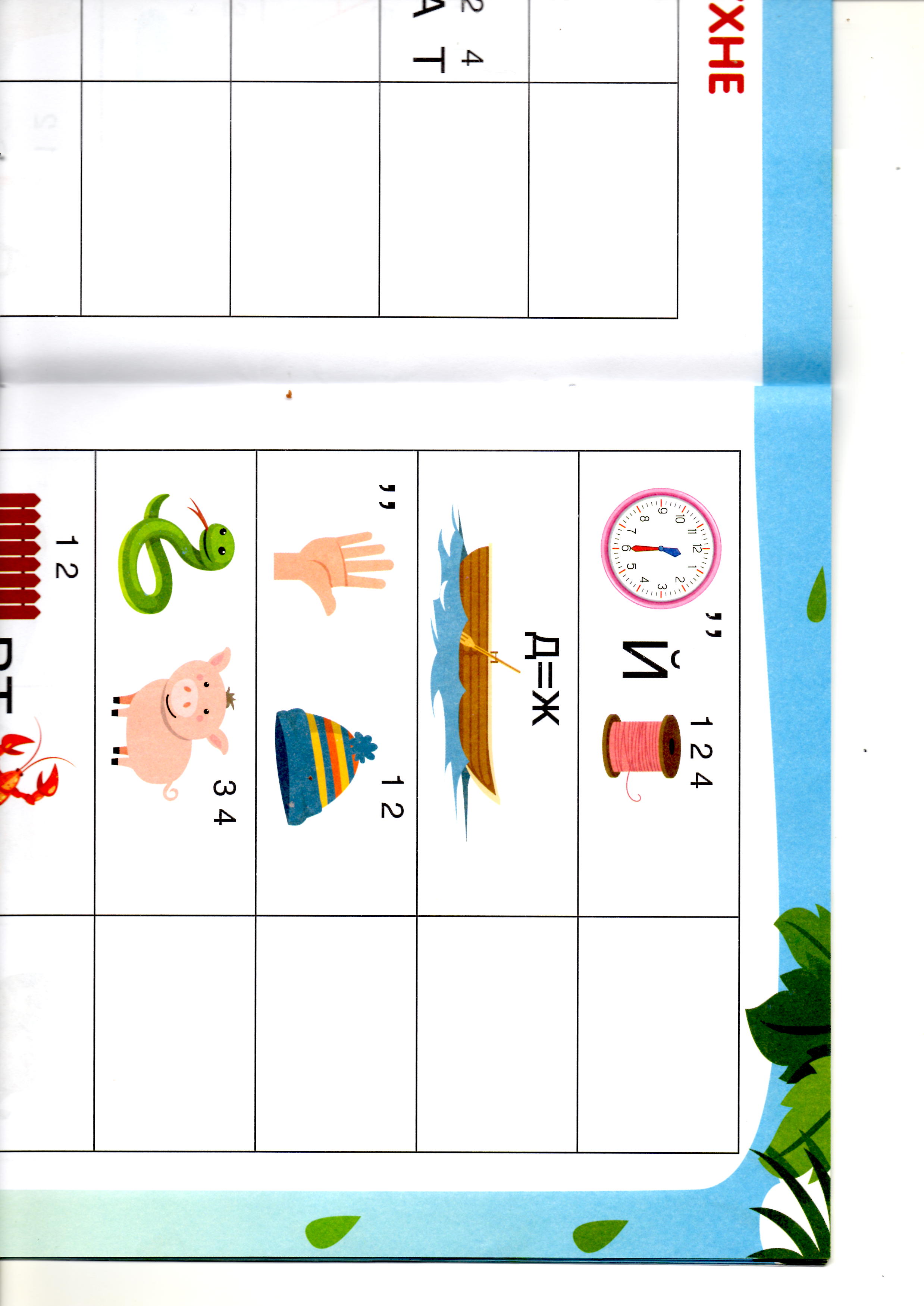                                                                                                                                           Приложение 3  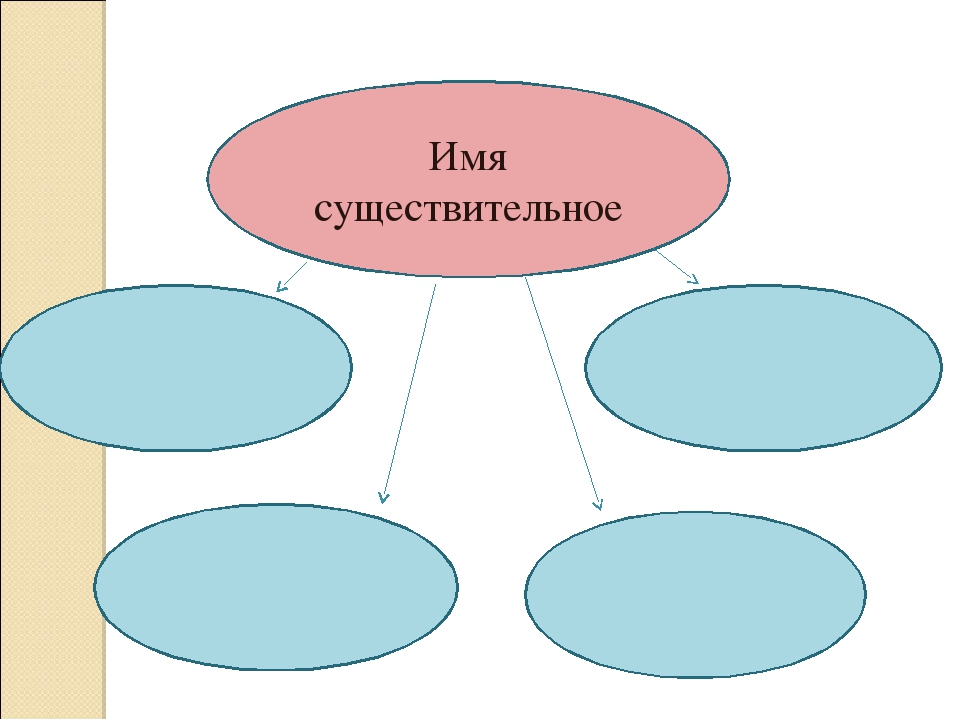 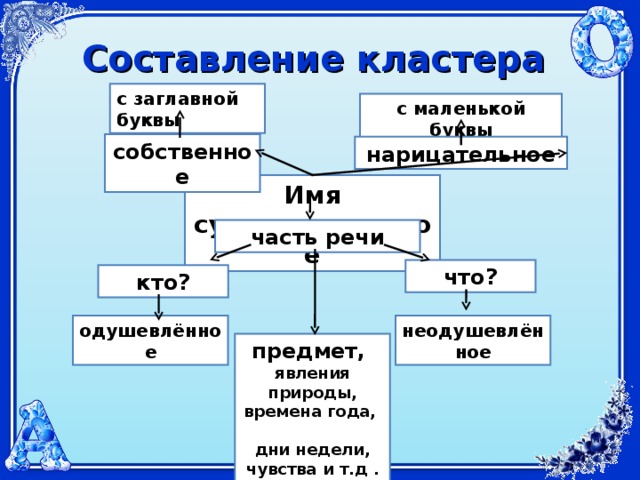                                                                                                                       Приложение 4 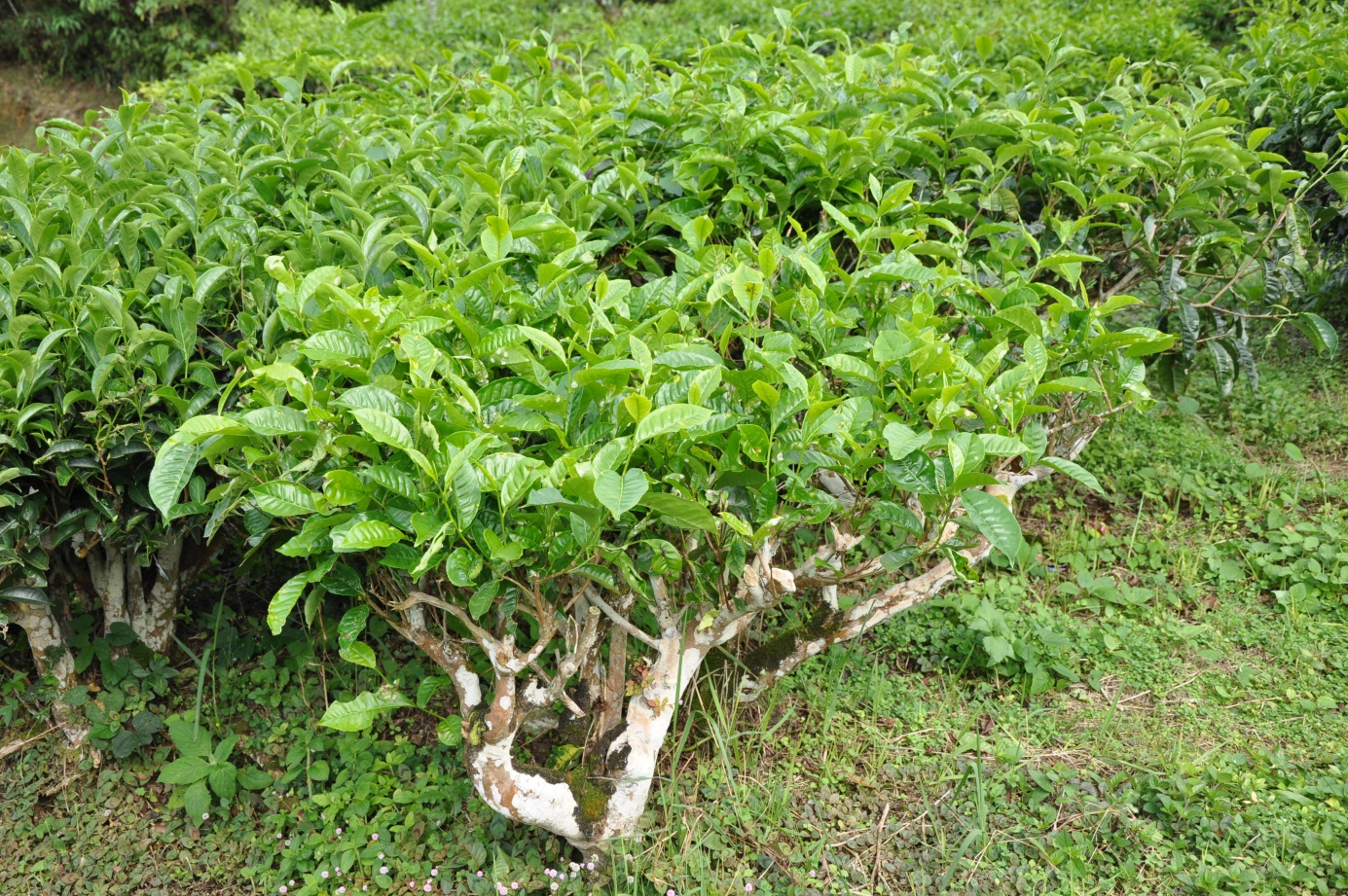 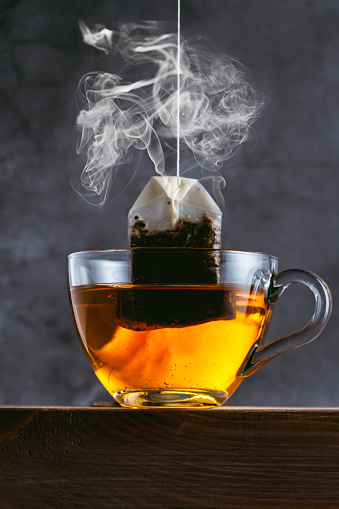                                                                                                                                           Приложение 5                          Индивидуальный лист  для работы                                                 Приложение 6☼☼☼☼☼\ ♥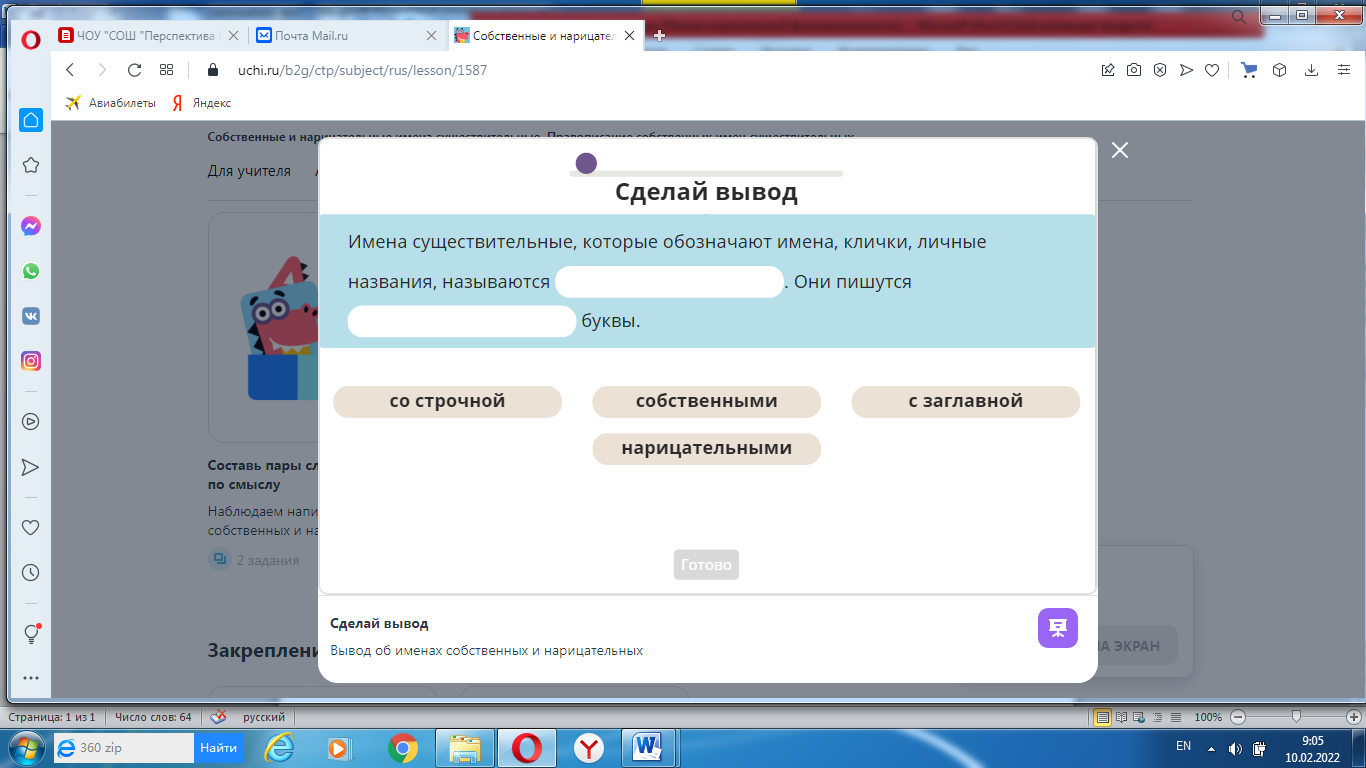 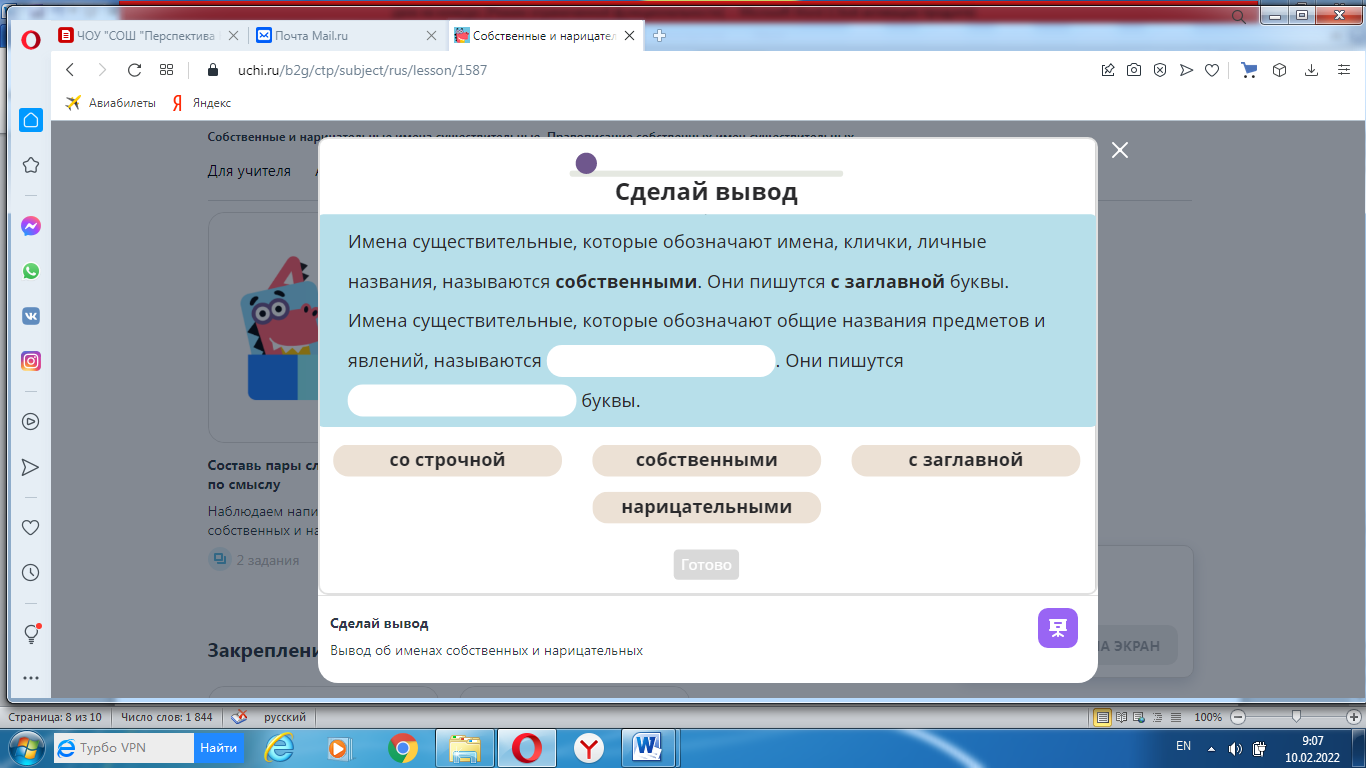                                                                                                                                          Приложение 7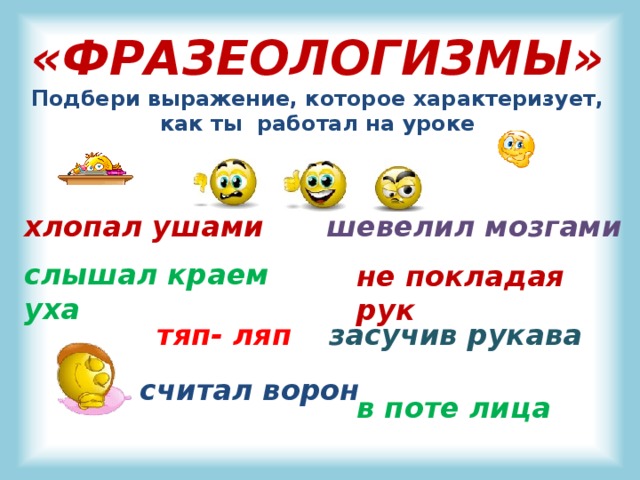 №Этапы урокаДеятельность учителя Деятельность обучающихсяIОрганизация начала урока. Эмоциональный настрой. Мотивация.– Прозвенел звонок. Мы снова на уроке русского языка.   Буква к букве – будет слово,   Слово к слову – речь готова,   И напевна, и стройна,   Музыкой звучать должна,   Если грамотна она!– Почему важно быть грамотным?– Проверим готовность к  уроку.- Всем ребятам я раздала отрывные карточки, листы самооценки, в которых вы будете оценивать себя в течение урока, а в конце урока отметку вам выставлю я. (Приложение 6)- Начинаем работу по улучшению зрительного восприятия (таблица Шульте) (Приложение 1)- Грамотный не допускает ошибок, не попадает в неловкие ситуации, грамотный – это человек, обладающий культурой устной и письменной речи, он вызывает уважение, производит приятное впечатление.Выполняют заданиеII.Минутка чистописания.- Запишите число, классная работа            Чч    1. Анализ ч, [ч′]. -Это заглавная и строчная буквы.-Что вы можете рассказать об этой букве? Проведём игру «Каждый по словечку».2. Работа в группах.Отгадывание ребуса и загадки. (Приложение 2)- Мальчики отгадывают ребус, а девочки – загадку.  - Правильно, получилось слово чайник.          Загадка       На голове пуговка,       в носу решето,        одна рука,       да та на спине.       (Чайник) - Тоже слово чайник. Какие слова помогли отгадать? Какие предметы сравниваются?- Запишите это слово на следующей строчке, поставьте ударение, поделите на слоги, определите количество букв и звуков, подчеркните орфограмму.- От какого родственного слова образовано слово чайник?- Какой частью речи являются эти слова?- Буква Ч обозначает звук - Звук [ч′] – согласный.-  Непарный мягкий, непарный глухой.-  После буквы ч мы не пишем буквы я и ю. Ча и чу пишем только с буквами а, у. - Сочетания букв чк, чн, нч пишем без ь.- Голова - это крышка, нос - это носик, рука - это ручка.Чайник - 6 б., 6 зв.          - Чай.- Чайник и чай - имена существительные. III.Актуализация опорных знаний.1. Работа с кластером.-Что вы уже знаете об этой части речи? Давайте рассмотрим кластер «Имя существительное». (Приложение 3)2. Лексическая работа.- Объясните, какой предмет обозначает слово чайник?- А слово чай?- Верно, это любимый напиток русского народа, хотя родиной его является Китай.- Как вы думаете, а слово чай – однозначное или многозначное? (Приложение 4)- Определите, эти существительные одушевлённые или неодушевлённые.  1. Имя существительное – это предмет; 2. Отвечает на вопрос – Кто? Что?  3. Имена существительные бывают одушевленные и неодушевленные.- Это предмет посуды.- Это напиток.- 1. Чай – напиток  2. Чай – сушёный лист чайного куста, который заваривают в кипятке.   3. Чай – само растение, чайный куст или чайное дерево.-Неодушевлённые, потому что отвечают на вопрос что?IV.Самоопределение к деятельности. Постановка темы и учебной задачи.- Мне нужна ваша помощь. Я приготовила для вас карточки со словами, но нечаянно уронила их, и они все перемешались. Давайте распределим их по группам. Я буду показывать вам карточки со словами. (Приложение 5) На первой строчке записывайте слова, которые называют города, на второй строчке – имена людей, на третьей строчке – клички животных, а если слова не подходят ни к одной группе, их вы пока не записывайте. (Вадим, Мурка, ребята, Симферополь, Барбос, Злата, чай, Ялта.)- Придумайте и запишите предложение, используя слова ребята и чай.- Подчеркните орфограммы в словах.-Почему слово ребята вы написали с заглавной буквы?1.Постановка проблемного вопроса.- Почему же некоторые слова написаны со строчной буквы, а некоторые с заглавной?.- Какое общее название можно дать словам первых трёх строчек?- Прочитайте в учебнике (на стр. 51), как звучит тема нашего урока.- Чтобы определить задачи урока, попробуйте дополнить предложения с опорными словами.Сегодня на уроке Мы узнаем … Мы научимся …Мы применим … Физкультминутка.-Давайте отдохнём. Тело будет отдыхать, а голова – продолжать работать.- Выполняйте приседания, если слово, которое я называю, является собственным именем существительным.    Поднимайте руки вверх, поднявшись на носочки, если слышите нарицательное имя существительное.(картина, народ, Москва, молоток, Салгир, щавель, товарищ, жёлтый, Россия)- Почему вы не выполняли никаких движений, когда услышали слово жёлтый ?- Что объединяет все эти слова?1) Симферополь, Ялта.2) Вадим, Злата.3) Мурка, Барбос.4) ребята, чай.- Ребята любят чай с малиной.- Ребята пьют сладкий чай.- Потому что это первое слово предложения.- Слова 1-й, 2-й и 3-й строчки – это имена людей, клички животных, названия городов.- Мы знаем такое правило- Это имена (людей, животных, городов)- в 4-й группе находятся слова, которые называют общие предметы, а не конкретные. Они написаны с маленькой буквы.- Собственные и нарицательные имена существительные.- Мы узнаем, почему одни имена существительные являются собственными, другие – нарицательными.- Мы научимся распределять имена существительные в ту или иную группу.- Мы применим полученные знания на практике.-Потому что это прилагательное.- Эти слова являются словарными. Их написание необходимо запомнить.V.Открытие нового знания.1. Сообщение учителя.-Итак, однородные предметы называются при помощи нарицательных существительных. Мальчик, город, книга, звезда. Это все – нарицательные существительные. Слово нарекать в древнерусском языке обозначало «называть». Сейчас мы бы сказали, что эти существительные – «назывательные». Нарицательные существительные обозначают одновременно несколько предметов. Например, город –этим словом можно назвать любые города.  - А вот собственные существительные называют какой-то один предмет, конкретный. Например, город Симферополь – «город» здесь – нарицательное, потому что городов много, а «Симферополь» – собственное, это существительное называет конкретный город, выделяет его из числа всех остальных.VI.Первичное закрепление знаний.1.Работа с учебником.-А сейчас прочитайте правило на стр. 52. И устно выполним упражнение 88, на стр. 52- Являются ли имена существительные собственными? - Какие ещё общие названия родственников вы знаете?- Выполните упражнение 89, на стр. 52.- Зачитайте свои предложения.- О том, какие существительные называются нарицательными, прочтите на стр. 53.-Устно выполните первую часть упражнения 90 на стр. 53.- Какое слово лишнее в 1-й строке?2.Работа над отрывком из сказки К. Чуковского «Федорино горе».- Кто такой Чуковский?- Какая сказка из прочитанных на уроках литературного чтения вам запомнилась?- Закончите строчки: «Я Федорушку прощаю,..»- Обратите внимание, и в этом произведении повествуется о традиции чаепития. Только в главной роли не чайник, а самовар, который символизирует собой гостеприимство, широту и тепло русской души.- Какие собственные имена существительные вы можете назвать в этих строчках?- С какой буквы они пишутся?- А как пишется само название произведения? На уроках литературного чтения мы часто делаем такие записи.- Запишите предложение. Корней Чуковский написал поучительную сказку «Федорино горе».-Нет. Они обозначают общие названия родственников.,- Тёща, свекровь, зять, сын, дочь.- Мы часто гостим у бабушки Маши.- У меня есть старший брат Роман.-Чуковский. Это собственное имя существительное.- Корней Иванович Чуковский -  писатель и поэт, который написал много произведений для детей.- «Федорино горе».- Сладким чаем угощаю. Кушай, кушай, Федора Егоровна!»- Федора Егоровна.- Первое слово всегда с заглавной буквы и в кавычках («Федорино горе»).VII.Вторичное закрепление знаний.Самостоятельная работа. (Приложение 6) ☼Задание на отрывной карточке.Прочитай. Обведи в скобках нужную букву.Витя (В, в)оробьёв увидел на ветке (В, в)оробьёв.Наш котёнок (П, п)ушок поймал лапками (П, п)ушок.(Взаимопроверка).- На следующем уроке эти предложения вы запишете уже под мою диктовку.     2. Составление информационного листка. (Приложение 6) ▼- Мы сегодня упоминали традиции русского народа, к которому принадлежим. Все мы живём в России – нашем общем доме. Но у каждого человека есть своя «малая родина». Как называется край, в котором мы живём?- Недавно, 20 января, наша Республика отмечала свой день рождения. А как называется наш город?- У каждого человека есть имя, фамилия, свой дом, своя родина. Выполните на листочке задание. Впишите нужные слова- Какие слова записали. Какие слова отличаются, не совпадают у всех ребят?- Как записали эти слова?- Республика Крым.- Симферополь - столица Республики Крым.- Название улицы.- С заглавной буквы.VIII.Подведение итогов.- Какие новые понятия мы сможем сегодня добавить в кластер «Имя существительное»? (Приложение 3 )- Какие предметы называют собственные имена существительные, нарицательные?- Как пишутся эти имена существительные?- В карточке вставьте нужные слова.(Приложение 6) ♥- Выполнили мы поставленные на уроке задачи?- Собственные, нарицательные.Выполняют заданиеIX.Рефлексия деятельности.- А теперь посмотрите в свои  листы самооценки. Как вы в целом оцениваете свою работу на уроке?- Выберите фразеологизм, который соответствует вашей работе на уроке.(Приложение 7)Выполняют заданиеX.Домашнее заданиеСтр. 52, 53 правилоРазноуровневые  задания:Учебник. Упр. 90 (закончить). («5») Тесты с ответами «Проверь себя». Стр. 105, тест 5. («4»)ВадимМуркаРебятаСимферопольБарбосЗлатаЧайЯлта№ЗаданиеОтметка о выполнении ( +, ?, -)1Каллиграфическая минутка2Работа с ребусом/загадкой3Звуко-буквенный анализ4Работа с кластером5Лексическая  работа6Работа в парах7Постановка темы и учебной задачи.8Выполнение упражнения 89,  стр. 52.9Работа над отрывком из сказки «Федорино горе»10Самостоятельная работа на карточке11Составление информационного листка12Подведение итогов урока (вывод)                                           Отметка учителя                                           Отметка учителя☼  Прочитай. Обведи в скобках нужную букву.Витя (В, в)оробьёв увидел на ветке (В, в)оробьёв.Наш котёнок (П, п)ушок поймал лапками (П, п)ушок.  ▼Имя           _____________________________________  Фамилия   _____________________________________  Город        _____________________________________  Улица        _____________________________________